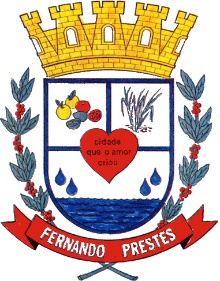 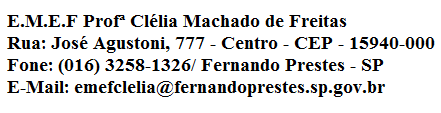 E.M.E F. “PROFESSORA CLÉLIA MACHADO DE FREITAS”PERÍODO: 19/04/2021 A 23/04/2021DISCIPLINA: ARTEPROFESSOR (A): ELIZAINEALUNO(A):______________________________________________1_º ANO__Data: __/__/____ NO DIA 19 DE ABRIL COMEMORAMOS O “DIA DO ÍNDIO”. ASSISTA O VÍDEO E REALIZE A TIVIDADE COM MUITO CAPRICHO https://www.youtube.com/watch?v=ZxvFbASyxiULIGUE OS PONTOS E FAÇA UM COLORIDO BEM BONITO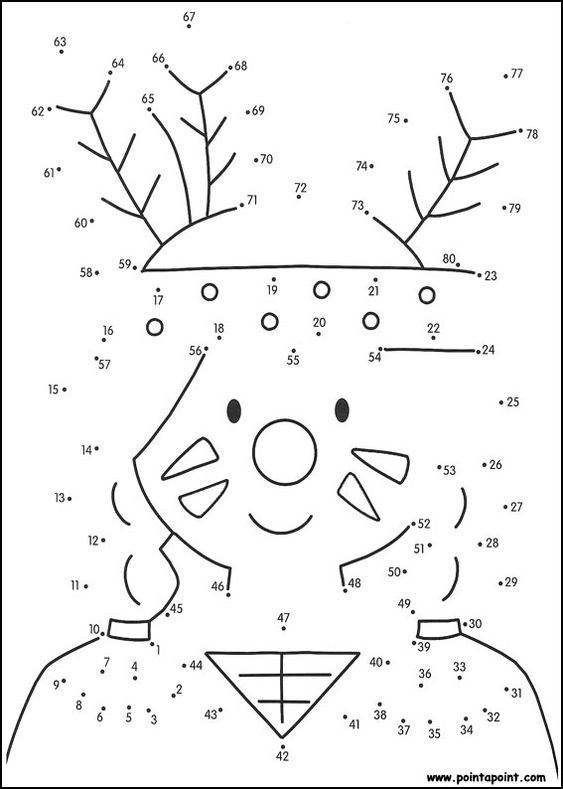 